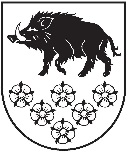 KANDAVAS NOVADA DOMESIA „ KANDAVAS KOMUNĀLIE PAKALPOJUMI”„ Robežkalni”, Kandavas pagasts, Kandavas novads, LV - 3120Reģ.Nr.41203006844, tālrunis 631 26072, 631 26188, e-pasts: sia_kkp@inbox.lvApstiprināti19.03.2021.Rīkojums Nr.3Spēkā no 01.04.2021.Kandava,  19.03.2021						SIA „Kandavas komunālie pakalpojumi”Instrukcija par debitoru parādu piedziņas procesuI Vispārīgie noteikumiSIA „Kandavas komunālie pakalpojumi” (turpmāk tekstā - Uzņēmums) Instrukcija par debitoru parādu piedziņas procesu (turpmāk tekstā – Instrukcija) nosaka kārtību kādā Uzņēmums veic parādu piedziņu no debitoriem pirmstiesas, tiesas procesā un pēc tiesas nolēmuma.Instrukcija attiecas uz visiem Uzņēmuma klientiem, kuriem ticis sniegts pakalpojums, saskaņā ar noslēgto pakalpojumu līgumu vai vienošanos un kuri, par saņemto pakalpojumu, nav norēķinājušies noteiktā termiņā.Instrukcijas mērķis ir nodrošināt efektīvus un rezultatīvus debitoru parādu piedziņas procesus, un samazināt piedziņas procesā esošos debitoru parādus. Jautājumus, kuri saistīti ar šo Instrukciju un kuri nav atrunātu šajā Instrukcijā, regulē Latvijas Republikā spēkā esošie normatīvie akti, kā arī Uzņēmuma iekšējie normatīvie akti un Uzņēmuma vadības rīkojumi.Instrukcijā lietotie saīsinājumi:ZTI - Zvērināts tiesu izpildītājs;CL - Civillikums;CPL - Civilprocesa likums.II Debitoru pazīmes, uzskaite un apstrāde pirmstiesas procesāKlients Uzņēmuma debitoru uzskaitē tiek iekļauts, ja izpildās vismaz viena no minētajām Debitora pazīmēm:Fiziskas personas rēķina apmaksa par pakalpojumiem tiek kavēta  90 (deviņdesmit) kalendārās dienas un vairāk;Juridiskas personas rēķina apmaksa par pakalpojumiem tiek kavēta 60 (sešdesmit) kalendārās dienas un vairāk;Par radušos parādsaistību, ja tā izcēlusies no pakalpojumiem, kas tiek sniegti regulāri, katru mēnesi,  Debitori tiek informēti ar nākošā rēķina izrakstīšanu un piegādāšanu. Par rēķina kavējumu, sākot ar kavējuma otro dienu tiek aprēķināti kavējuma procenti atbilstoši Līguma nosacījumiem, kas noslēgts starp Uzņēmumu un Debitoru. Rēķinā tiek norādīta tekošā rēķina summa, uzkrātais parāds, aprēķinātie kavējuma procenti un summa apmaksai. Kavējuma procenti tiek aprēķināti tikai par pamatparādu. Debitoram veicot daļēju parāda apmaksu, iemaksātā summa tiek novirzīta atbilstoši Uzņēmuma noteiktajām prioritāri dzēšamajām summām.Biroja administrators regulāri, līdz katra mēneša 5.datumam, veic pārbaudi grāmatvedības programmā un nosūta vienkāršus atgādinājumus SMS un e-pasta vēstuļu formā Klientiem, kas nav veikuši iepriekšējā mēneša rēķina apmaksu, par kavētu maksājumu.Izpildoties šīs instrukcijas 6.punktā uzskaitītajām pazīmēm, Debitoram tiek nosūtīta atgādinājuma vēstule par kavētā pakalpojuma apmaksu, norādot kopējo parāda summu, izdalot pamata parāda apmēru un aprēķinātos kavējuma procentus, kā arī apmaksas termiņu 30 (trīsdesmit) kalendārās dienas . Debitoram tiek piedāvāta iespējā parādu atmaksāt daļās, noslēdzot vienošanos par parāda atmaksu. Ja Debitors ir pašvaldības dzīvokļa īrnieks, papildus atgādinājumā tiek iekļauta informācija par pašvaldības informēšanu par parādsaistībām, gadījumam, ja Debitors uz atgādinājumu nereaģēs. Ja Debitors nav atsaucies jeb reaģējis uz Instrukcijas 11.punktā minēto atgādinājuma vēstuli un atgādinājuma vēstules noteiktajā termiņā nav samaksājis uzkrāto kopējo parādu vai noslēdzis Vienošanos par parāda atmaksu daļās, Debitoram tiek nosūtīts Pirmstiesas brīdinājums, norādot parāda atmaksas termiņu 30 (trīsdesmit) kalendārās dienas, piedāvājot par parāda atmaksu daļās noslēgt vienošanos. Ar pirmstiesas brīdinājumu Debitors tiek informēts un brīdināts, ka parāda nesamaksāšanas gadījumā Uzņēmums būs spiests vērsties  tiesā ar prasījumu piedzīt parādu piespiedu kārtā, norādot, ka Debitoram papildus parādam būs jāsedz tiesāšanās izdevumi. Ja Debitors ir pašvaldības dzīvokļa īrnieks par parādsaistībām vienlaikus tiek informēta arī pašvaldība.Ja Debitors nav atsaucies jeb reaģējis uz Instrukcijas 12. punktā minēto Pirmstiesas brīdinājumu un noteiktajā termiņā nav samaksājis uzkrāto parādu vai nav noslēdzis vienošanos par parāda atmaksu daļās, Debitora lieta tiek gatavota parāda piedziņai tiesas procesā. III Vienošanās par parāda atmaksu daļāsVienošanos visā piedziņas procesā var noslēgt tikai vienu reizi. Vienošanās noslēgšanas gadījumā Uzņēmums var lemt par kavējuma procentu aprēķina apturēšanu.Uzņēmums var pilnībā vai daļēji dzēst aprēķinātos kavējuma procentus, ja Debitors vienojas par pamatparāda apmaksu līdz tekošā kalendārā mēneša beigām.Vienošanos par parāda atmaksu daļās var noslēgt arī pēc Debitora iniciatīvas pirms atgādinājuma vēstules par uzkrāto kopējo parādu.Vienošanos par parāda atmaksu daļās var noslēgt pēc atgādinājuma vai pirmstiesas brīdinājuma, ar nosacījumu, ka Debitora lietā par konkrēto pamatparādu (kavējuma termiņš)  Vienošanās iepriekš nav bijusi noslēgta.Vienošanos par parāda atmaksu daļās var noslēgt arī pēc tiesas nolēmuma lietā par Uzņēmuma prasījuma (neatkarīgi no tiesvedības formas) par parāda piedziņu no Debitora apmierināšanu, ar nosacījumu, ka ar Debitoru iepriekš Vienošanās nav bijusi slēgta vai iepriekš slēgtās vienošanās Debitors ir pilnībā izpildījis.Vienošanos par parāda atmaksu daļās neslēdz, ja Debitora lieta ir nodota ZTI tiesas nolēmuma izpildei.IV Vienošanās nosacījumi par parāda atmaksu daļās Ja Debitors vēlas vienoties par parāda atmaksu daļās, tad tam ir jāuzraksta iesniegums, ar lūgumu sadalīt kopējo parādu daļās un pagarināt atmaksas termiņu. Ja Debitora iesniegums tiek noraidīts, tad par negatīva lēmuma pamatojumu ir jāsniedz atbilde rakstveidā.Noslēdzot Vienošanos, tiek sastādīts parāda atmaksas grafiks un atbilstoši kopējā parāda lielumam noteikts parāda atmaksas termiņš:Kopējā parāda apmērs nepārsniedz 100,00 EUR – līdz 4 (četriem) kalendāra mēnešiem;Kopējā parāda apmērs 101,00 - 200,00 EUR – līdz 6 (sešiem) kalendāra mēnešiem;Kopējā parāda apmērs 201,00 - 400,00 EUR – līdz 12 (divpadsmit) kalendāra mēnešiem;Kopējā parāda apmērs pārsniedz 401,00 EUR – līdz 24 (divdesmit četri) kalendāra mēnešiem;Ja personai ir trūcīgā vai maznodrošinātā statuss, vai cilvēks ar īpašām vajadzībām un parāda apmērs pārsniedz 401,00 EUR, maksimālais atmaksas termiņš tā atmaksai var tikt noteikts 36 (trīsdesmit seši) kalendāra mēneši.Noslēdzot Vienošanos par parāda atmaksu daļās, ikmēneša maksājums nevar būt mazāks par EUR 15,00 (piecpadsmit eiro un 00 centi), izņemot šīs instrukcijas 23.4. punktā minēto gadījumu.Parāda ikmēneša  maksājuma apmērs var būt mainīgs: apkures sezonas periodā mazāks, bet starp apkures laikā lielāks. Par to vienojas ar Debitoru, sastādot maksājuma grafiku.Gadījumos, ja Debitora parādu pārņem tā mantinieks, Uzņēmums ir tiesīgs gadījumu izvērtēt individuāli un vienoties par samaksas grafiku, kas neatbilst 23.punktā noteiktajam.V Debitora parāda piedziņa tiesāJa Debitors labprātīgi nepilda savas saistības vai arī nepilda noslēgto Vienošanos, lieta tiek sagatavota parāda piedziņai tiesā, ievērojot sekojošus kritērijus:Kopējais parāda apmērs līdz 15000,00 EUR, Debitors atrodas un tam ir deklarētā dzīves vieta Latvijā, attiecībā uz konkrēto Debitoru iepriekš nav bijuši tiesas nolēmumi par prasības atstāšanu bez izskatīšanas, jo beidzies paziņojuma glabāšanas termiņš pastā –  pieteikums par saistību izpildīšanu brīdinājuma kārtībā  saskaņā ar CPL normām;Kopējais parāda apmērs līdz  2500,00 EUR – vienkāršotās procedūras prasība, saskaņā ar CPL normām;Kopējais parāda apmērs pārsniedz 2500,00 EUR – prasības pieteikums, saskaņā ar CPL normām.Pieteikums par saistību piespiedu izpildi brīdinājuma kārtībā atstāts bez izskatīšanas (nav piegādāts debitoram, debitors neatzīst), lieta tiek gatavota iesniegšanai tiesā prasījuma tiesvedības kārtībā, saskaņā ar CPL normām, saskaņā ar 27.2 un 27.3. punktu kritērijiem.Pēc labvēlīga  tiesas nolēmuma spēkā stāšanās un noteiktā labprātīgas  izpildes termiņa notecējuma, Debitoram tiek nosūtīta informatīva vēstule par tiesas nolēmumu un iespēju piedzīto parādu atmaksāt vai noslēgt Vienošanos par samaksu daļās, dodot Debitoram 15 (piecpadsmit) dienu termiņu, papildus norādot, ka nolēmums tiks nodots ZTI piespiedu izpildei, saskaņā ar CPL normām.Ja Debitors uz 29.punktā minēto informatīvo vēstuli nav reaģējis, parāds nav pilnībā nomaksāts un nav noslēgta Vienošanās lieta tiek  nodota ZTI, tiesas nolēmuma piespiedu izpildei, saskaņā ar CPL normām.Ja pēc tiesas nolēmuma ir noslēgta vienošanās par parāda atmaksu daļās, taču  Debitors to nepilda,  lieta tiek  nodota ZTI nolēmuma piespiedu izpildei, saskaņā ar CPL normām.VI Lietvedības un administratīvā kārtība debitoru lietāsDebitoru lietā izejošiem dokumentiem tiek piešķirts numurs, saskaņā ar SIA ”Kandavas komunālie pakalpojumi” lietvedības nomenklatūru. Debitoru parādu piedziņu pirmstiesas procesā, proti, atgādinājuma vēstuļu un pirmstiesas brīdinājumu sagatavošanu, izsūtīšanu un izpildes kontroli veic Biroja administrators. Biroja administrators informē Juristu par Debitoriem, kuru parādus nav izdevies atgūt ar pirmstiesas piedziņas līdzekļiem.Debitoru parādu piedziņu tiesvedības kārtībā veic  Jurists.Debitoru parādu piedziņas procesu uzrauga Jurists.Debitora lietu veido visi nosūtītie un saņemtie dokumenti par darbībām ar Debitora parāda piedziņu. Debitoru lietas, neatkarīgi no piedziņas stadijas, tiek glabātas vienkopus. Debitoru parāda piedziņas gadījumi var tikt risināti, piemērojot nosacījumus, kas nav atrunāti šajā instrukcijā. Šādi izņēmuma gadījumi tiek izskatīti atsevišķi un apstiprinājumu nosacījumu piemērošanai sniedz Uzņēmuma vadītājs, izvērtējot lietas apstākļus. Uzņēmuma vadītājs arī sniedz rezolūciju par aprēķināto kavējuma procentu pilnīgu vai daļēju dzēšanu.Vienošanos ar Debitoru par parāda atmaksu daļās sastāda Biroja administrators vai Jurists, atkarībā no piedziņas procesa veida, saskaņā ar šīs instrukcijas noteikumiem.Tiesāšanās izdevumu apmaksu veic Finanšu daļa ar Uzņēmuma vadītāja akceptu un maksājuma uzdevumu par apmaksas veikšanu nodod Juristam.Reizi ceturksnī Jurists izvērtē Debitorus un Debitoru lietas, kuras ir nodotas ZTI tiesas nolēmuma piespiedu izpildei, taču nav sasniegušas mērķi, proti, parāda nomaksu, un sastāda bezcerīgo parādnieku sarakstu. Katra kalendārā gada beigās, tiek izvērtēts bezcerīgo parādnieku saraksts, izvērtējot debitoru parādu norakstīšanas lietderību un ekonomisko pamatojumu. Atzinumu par norakstāmajiem bezcerīgo debitoru parādiem paraksta Uzņēmuma vadītājs, Finanšu daļas vadītājs  un Jurists. VII Noslēguma jautājumiJa Debitors parāda piedziņas procesā ir uzsācis maksātnespējas procesu, ir likvidēts  vai miris,  Jurists izvērtē (juridiskie un ekonomiskie aspekti) kreditora prasījuma pieteikuma iesniegšanas perspektīvas, saskaņā Latvijas Republikā spēkā esošiem normatīviem aktiem. 